T.CALTINDAĞ KAYMAKAMLIĞIÇAMLIK
MESLEKİ VE TEKNİK ANADOLU LİSESİ MÜDÜRLÜĞÜ2019-2023 STRATEJİK PLANI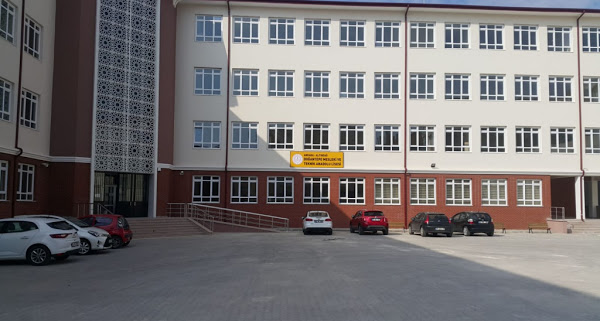 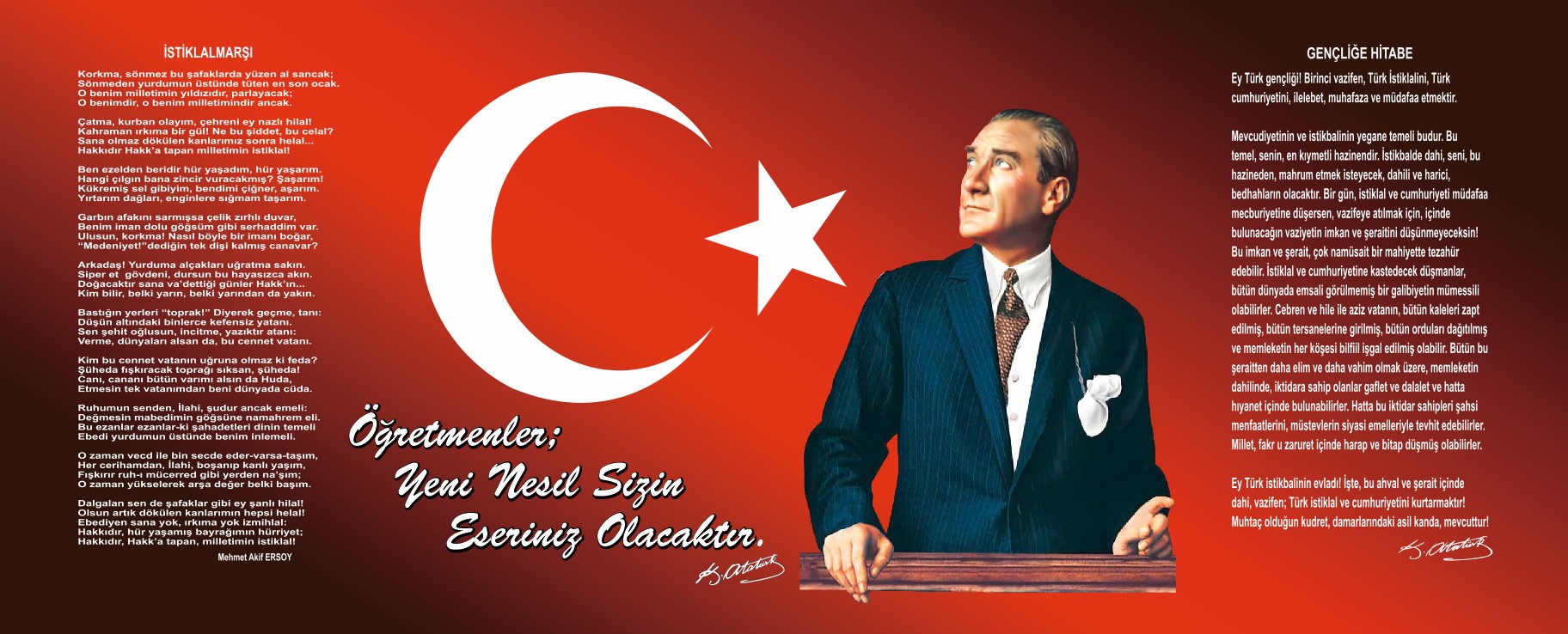 
Sunuş 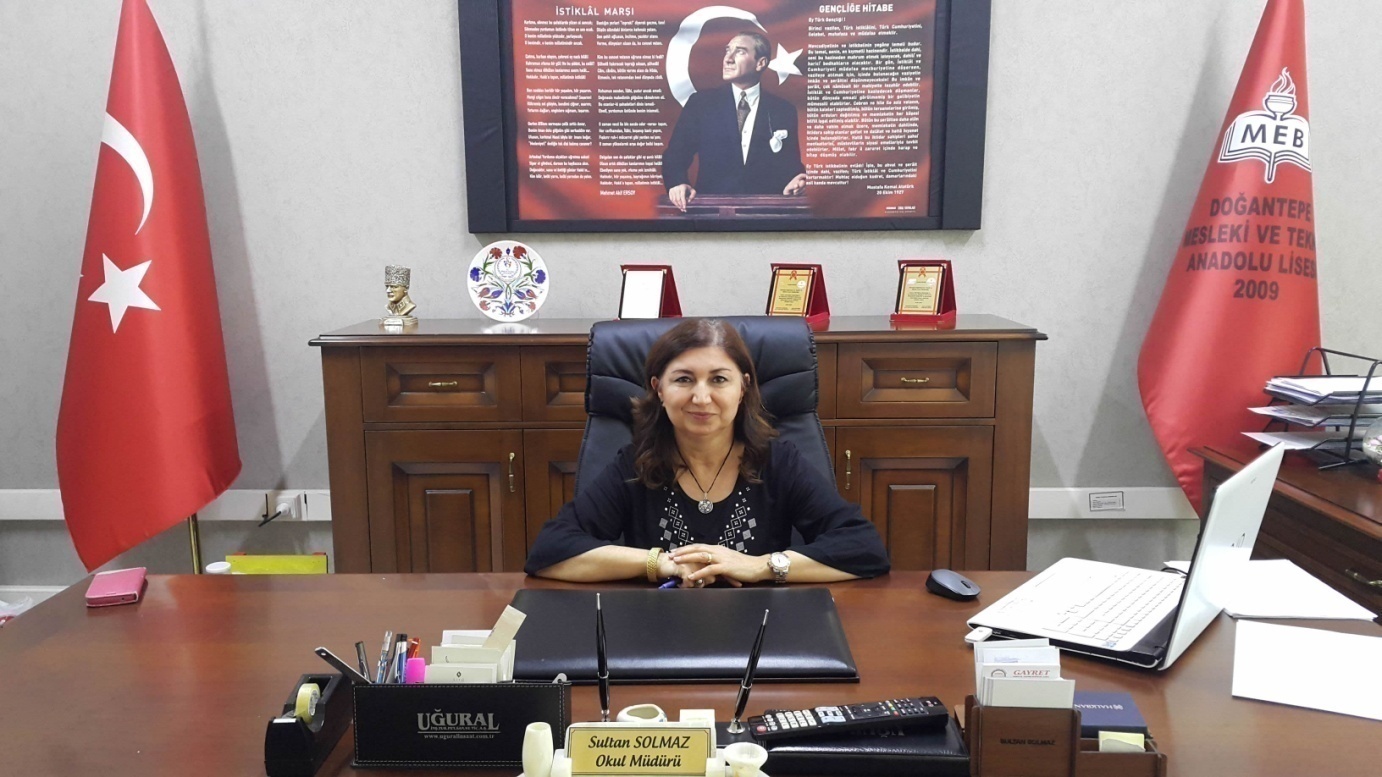            Günümüzde artık kişiye göre yönetim tarzı değil kurumsal hedeflere göre yönetim tarzı benimsenmektedir. Kurumsallaşmanın her alanda ön plana çıktığı günümüzde bu çalışma artık bizim kurumsallaştığımızı, kurumsallaşmak zorunda olduğumuzu ve bütün çalışmalarımızı bu yöne odaklamamız gerektiğini ortaya koymaktadır. Kuruma yeni gelen müdür, öğretmen veya diğer personeller, kurumun stratejik planını bilip bu doğrultuda çalışma yaparsa daha verimli olacak, kurumu tanımış, vizyonunu, misyonunu, zayıf ve güçlü yanlarını bilmiş olacaktır. Ve böylece bütün bunlar kişiye göre yönetim tarzından kurtulup kurumsal hedeflere göre yönetim tarzının oturmasını sağlayacaktır. Kurumlarımıza ben merkezli yönetim tarzı yerine biz merkezli yönetim tarzı, biz ruhu yerleşirse eğitimdeki istenen hedeflere daha kolay ulaşılacaktır             Biz de Çamlık Mesleki ve Teknik  Anadolu  lisesi yöneticileri ve öğretmenleri olarak bu süreçte her alanda olduğu gibi yine öncü olmak adına görev yaptığımız okulumuzda üstümüze düşen görevi yerine getirmek, okulumuzu her anlamda sahiplenerek daha iyi yerlere gelmesi adına kurumsallașmanın ilk adımı olan Stratejik Planlama çalışmalarını tamamlamış bulunmaktayız. Öğrencilerimize, her alanda ve hayatın her kademesinde başarıya giden yolun iyi bir planlamadan ve yapılan planın dikkatlice hayata geçirmenin gerekliliğini bir hayat düsturu olduğunu öğretmek ve onların“Strateji Sanatkârı” olmaları, öncelikli gayelerimizden biridir. Çünkü biz inanıyoruz ki stratejik ve planlı hareket etmek geleceğimizin en etkili ve ülkemizin, muasır medeniyetleri geride bırakan ve lider ülke olma yolunda, en önemli anahtarlarından biri olacaktır ve bu anahtar yaşadığımız hâlihazırdaki anın çocuklarının elinde olacaktır. İşte bu ön kanaat ile çocuklarımızı en iyi biçimde yetiştirmek boynumuzun borcudur düşüncesini iliklerimizde en üst seviyede hissetmekteyiz. Bir başka ifadeyle biz “geleceğimizi” planlamaktayız. Bu vesileyle planın hazırlanması aşamasında oldukça zorlu bir süreç olan koordinatörlük görevini başarıyla yürüten Rehber Öğretmenimiz Sayın Sultan DEMİR'’e, şahsında emeği geçen Stratejik Plan Hazırlama Ekibi’ne, katkıda bulunan öğretmen, öğrenci ve velilerimize teşekkür ederim.                                                                                                                               Sultan SOLMAZ                                                                                                                                  Okul Müdürü
BÖLÜM I: GİRİŞ ve PLAN HAZIRLIK SÜRECİ2019-2023 dönemi stratejik plan hazırlanması süreci Üst Kurul ve Stratejik Plan Ekibinin oluşturulması ile başlamıştır. Ekip tarafından oluşturulan çalışma takvimi kapsamında ilk aşamada durum analizi çalışmaları yapılmış ve durum analizi aşamasında paydaşlarımızın plan sürecine aktif katılımını sağlamak üzere paydaş anketi, toplantı ve görüşmeler yapılmıştır. Durum analizinin ardından geleceğe yönelim bölümüne geçilerek okulumuzun amaç, hedef, gösterge ve eylemleri belirlenmiştir. Çalışmaları yürüten ekip ve kurul bilgileri altta verilmiştir.STRATEJİK PLAN ÜST KURULUBÖLÜM II: DURUM ANALİZİDurum analizi bölümünde okulumuzun mevcut durumu ortaya konularak neredeyiz sorusuna yanıt bulunmaya çalışılmıştır. Bu kapsamda okulumuzun kısa tanıtımı, okul künyesi ve temel istatistikleri, paydaş analizi ve görüşleri ile okulumuzun Güçlü Zayıf Fırsat ve Tehditlerinin (GZFT) ele alındığı analize yer verilmiştir.OKULUN KISA TANITIMI         Okulumuz 1993 yılında  Doğantepe Lisesi adıyla hizmete girmiştir.1994 yılında bünyesine Süper Lise ‘ yi de büyesine katarak, okulun adı ;Doğantepe Lisesi ve Süper Lisesi olmuştur.  1999 – 2000 Eğitim – Öğretim yılında Çok Programlı Lise haline gelmiş;Elektrik,Muhasebe ve Genel Lise bölümleriyle eğitim öğretime devam etmiştir..   2009 – 2010 eğitim öğretim yılında Uluğbey Pratik Kız Sanat Okulu ile birleşip Kız Teknik Öğretim Genel Müdürlüğüne bağlanmış ve Doğantepe Kız Teknik ve Meslek Lisesi adını almıştır.  Son olarak 2014 yılında okulun adı Doğantepe Mesleki ve Teknik Anadolu Lisesi olmuştur. Okul 2019-2020 Eğitim Öğretim yılı başında Battalgazi Mahallesi 1844.Sokak 10/A ,10/B adresine taşınmıştır.İsmi Çamlık MTAL olarak değişmiştir.    Okulumuz halen Çocuk Gelişimi ve Eğitimi, Yiyecek İçecek Hizmetleri ve Moda Tasarım bölümleriyle eğitim öğretime devam etmektedir.FAALİYET ALANLARI2015-2019 stratejik plan hazırlık sürecinde okulumuzun faaliyet alanlarının belirlenmesine yönelik çalışmalar yapılmıştır. Buna göre okulumuzun faaliyet alanları ile ürün ve hizmetleri şu şekildedir.D. PAYDAŞ ANALİZİKatılımcılık stratejik planlamanın temel unsurlarından biridir. Kurumlar için etkileşimde oldukları tarafların görüşlerinin alınması, yararlanıcıların ihtiyaçlarına cevap verecek nitelikte sürdürülebilir politikalar geliştirilebilmesi, tarafların hazırlanan stratejik planı ve buna bağlı olarak gerçekleştirilecek faaliyet ve projeleri sahiplenmesi ve kurumun kendini içerden ve dışarıdan nasıl değerlendirildiğine ilişkin bilgi alabilmesi açısından büyük önem taşımaktadır. Paydaş analizi bu bağlamda planlama sürecinde katılımcılığın sağlandığı ve taraflara ulaşılarak görüşlerinin alındığı önemli bir aşamadır.Okulumuz paydaş analizi çalışmaları kapsamında öncelikle ürün, hizmetler ve faaliyet alanlarından yola çıkılarak paydaş listesi hazırlanmıştır. Söz konusu listenin hazırlanmasında temel olarak kurumun mevzuatı, gerçekleştirilen çalıştay sonuçları, yasal yükümlülüklere bağlı olarak belirlenen faaliyet alanları ve Milli Eğitim Bakanlığı 2019-2023 Stratejik Planından yararlanılmıştır.Okulun Mevcut Durumu: Temel İstatistiklerOkul KünyesiOkulumuzun temel girdilerine ilişkin bilgiler altta yer alan okul künyesine ilişkin tabloda yer almaktadır.Temel Bilgiler Tablosu- Okul Künyesi Çalışan BilgileriOkulumuzun çalışanlarına ilişkin bilgiler altta yer alan tabloda belirtilmiştir.Çalışan Bilgileri Tablosu*Okulumuz Bina ve Alanları	Okulumuzun binası ile açık ve kapalı alanlarına ilişkin temel bilgiler altta yer almaktadır.Okul Yerleşkesine İlişkin Bilgiler Sınıf ve Öğrenci Bilgileri	Okulumuzda yer alan sınıfların öğrenci sayıları alttaki tabloda verilmiştir.Donanım ve Teknolojik KaynaklarımızTeknolojik kaynaklar başta olmak üzere okulumuzda bulunan çalışır durumdaki donanım malzemesine ilişkin bilgiye alttaki tabloda yer verilmiştir.Teknolojik Kaynaklar TablosuGelir ve Gider BilgisiOkulumuzun genel bütçe ödenekleri, okul aile birliği gelirleri ve diğer katkılarda dâhil olmak üzere gelir ve giderlerine ilişkin son iki yıl gerçekleşme bilgileri alttaki tabloda verilmiştir.PAYDAŞ ANALİZİKurumumuzun temel paydaşları öğrenci, veli ve öğretmen olmakla birlikte eğitimin dışsal etkisi nedeniyle okul çevresinde etkileşim içinde olunan geniş bir paydaş kitlesi bulunmaktadır. Paydaşlarımızın görüşleri anket, toplantı, dilek ve istek kutuları, elektronik ortamda iletilen önerilerde dâhil olmak üzere çeşitli yöntemlerle sürekli olarak alınmaktadır.Paydaş anketlerine ilişkin ortaya çıkan temel sonuçlara altta yer verilmiştir * :Öğrenci Anketi Sonuçları:Öğretmen Anketi Sonuçları:      Veli Anketi Sonuçları:          GZFT (Güçlü, Zayıf, Fırsat, Tehdit) Analizi *Okulumuzun temel istatistiklerinde verilen okul künyesi, çalışan bilgileri, bina bilgileri, teknolojik kaynak bilgileri ve gelir gider bilgileri ile paydaş anketleri sonucunda ortaya çıkan sorun ve gelişime açık alanlar iç ve dış faktör olarak değerlendirilerek GZFT tablosunda belirtilmiştir. Dolayısıyla olguyu belirten istatistikler ile algıyı ölçen anketlerden çıkan sonuçlar tek bir analizde birleştirilmiştir.Kurumun güçlü ve zayıf yönleri donanım, malzeme, çalışan, iş yapma becerisi, kurumsal iletişim gibi çok çeşitli alanlarda kendisinden kaynaklı olan güçlülükleri ve zayıflıkları ifade etmektedir ve ayrımda temel olarak okul müdürü/müdürlüğü kapsamından bakılarak iç faktör ve dış faktör ayrımı yapılmıştır. İçsel Faktörler *Güçlü Yönler Zayıf YönlerDışsal Faktörler *FırsatlarTehditler Gelişim ve Sorun AlanlarıGelişim ve sorun alanları analizi ile GZFT analizi sonucunda ortaya çıkan sonuçların planın geleceğe yönelim bölümü ile ilişkilendirilmesi ve buradan hareketle hedef, gösterge ve eylemlerin belirlenmesi sağlanmaktadır. Gelişim ve sorun alanları ayrımında eğitim ve öğretim faaliyetlerine ilişkin üç temel tema olan Eğitime Erişim, Eğitimde Kalite ve kurumsal Kapasite kullanılmıştır. Eğitime erişim, öğrencinin eğitim faaliyetine erişmesi ve tamamlamasına ilişkin süreçleri; Eğitimde kalite, öğrencinin akademik başarısı, sosyal ve bilişsel gelişimi ve istihdamı da dâhil olmak üzere eğitim ve öğretim sürecinin hayata hazırlama evresini; Kurumsal kapasite ise kurumsal yapı, kurum kültürü, donanım, bina gibi eğitim ve öğretim sürecine destek mahiyetinde olan kapasiteyi belirtmektedir.Gelişim ve sorun alanlarına ilişkin GZFT analizinden yola çıkılarak saptamalar yapılırken yukarıdaki tabloda yer alan ayrımda belirtilen temel sorun alanlarına dikkat edilmesi gerekmektedir. Gelişim ve Sorun AlanlarımızBÖLÜM III: MİSYON, VİZYON VE TEMEL DEĞERLEROkul Müdürlüğümüzün Misyon, vizyon, temel ilke ve değerlerinin oluşturulması kapsamında öğretmenlerimiz, öğrencilerimiz, velilerimiz, çalışanlarımız ve diğer paydaşlarımızdan alınan görüşler, sonucunda stratejik plan hazırlama ekibi tarafından oluşturulan Misyon, Vizyon, Temel Değerler; Okulumuz üst kurulana sunulmuş ve üst kurul tarafından onaylanmıştır.MİSYONUMUZ Öğrenmeyi öğrenmiş, sektörde tercih edilen mesleki nitelikli eleman yetiştirmek.VİZYONUMUZ Mesleğini en iyi şekilde yapan, toplumun gelişiminde etkili, Atatürk ilke ve inkılâplarına bağlı bireyler yetiştirmektir. Farklı kabiliyet ve yetenekleri olan öğrencilerde tam öğrenmeyi sağlamaktır. Öğrencimizi kendini, çevresine uyum sağlayan, sektörün kalitesine öncülük eden, karar verme becerisi gelişmiş, bilgiye ulaşan, kullanan ve üreten, mesleki ara eleman olarak yetişmesini sağlama.TEMEL DEĞERLERİMİZ 1) İnançlara saygılı olma2) Kültürel değerlerimizin diğer ulusların değerleri ile bağdaşlaştırılması3) Öz kültüre bağlılık4) Adalet5) Üretkenlik6) Fırsat eşitliği7) Yenilikçilik8) Hesap Verebilirlik9) Şeffaflık10)-Sorumluluk Bilinci11)-Etik Değerlere Bağlılık12)-Koşulsuz Saygı ve Güven13)-Güçlü ve Etkili İletişim14)- Dürüstlük15)- Çalışkanlık ve Özveri16)-Samimiyet
KURUMSAL DEĞERLERİMİZOkul çalışanları olarak;1. Görevlerimizi yerine getirirken objektiflik ilkesini uygularız,2. Tüm ilişkilerde insana saygı esasını uygular; çalışan ve hizmet alanların beklenti duygu ve düşüncelerine değer veririz,3. Kurumsal ve bireysel gelişmenin “Sürekli Eğitim ve İyileştirme” anlayışının uygulanması sonucu gerçekleşeceğine inanırız ve bu doğrultuda eğitim ve iyileştirme sonuçlarını en etkin şekilde değerlendiririz,4. Çalışmalarda etkililik ve verimliliğin ekip çalışmalarıyla sağlanacağı anlayışı kabullenilerek ekip çalışmalarına gereken önemi veririz,5. Kurumsal ve bireysel gelişmelerin bilimsel verilerin uygulama hayatına geçirilmesiyle sağlanacağına inanırız,6. Kurumda çalışmaların bilimsel veriler doğrultusunda ve mevzuatına uygun olarak gerçekleştirildiğinde başarı sağlanacağına inanırız,7. Görev dağılımı ve hizmet sunumunda adil oluruz ve çalışanın kurum katkısını tanıyıp takdir ederiz.8. Eğitime yapılan yatırımı kutsal sayar, her türlü desteği veririz.BÖLÜM IV: AMAÇ, HEDEF VE EYLEMLERTEMA I: EĞİTİM VE ÖĞRETİME ERİŞİMEğitim ve öğretime erişim okullaşma ve okul terki, devam ve devamsızlık, okula uyum ve oryantasyon, özel eğitime ihtiyaç duyan bireylerin eğitime erişimi, yabancı öğrencilerin eğitime erişimi ve hayat boyu öğrenme kapsamında yürütülen faaliyetlerin ele alındığı temadır.STRATEJİK AMAÇ 1: Okula kayıt yaptıran öğrenci sayısını arttırmak; okulumuzun eğitim bölgesindeki diğer okullara göre tercih edilebilirlik oranını yükseltmekStratejik Hedef 1.  Kayıt bölgemizde yer alan çocukların okullaşma oranları artırılacak merkezi sınav öncesi ve sonrası tanıtma, yönlendirme ve yöneltme açısından tercih edilebilir duruma getirmek.EylemlerTEMA II: EĞİTİM VE ÖĞRETİMDE KALİTENİN ARTIRILMASIEğitim ve öğretimde kalitenin artırılması başlığı esas olarak eğitim ve öğretim faaliyetinin hayata hazırlama işlevinde yapılacak çalışmaları kapsamaktadır. Bu tema altında akademik başarı, sınav kaygıları, sınıfta kalma, ders başarıları ve kazanımları, disiplin sorunları, öğrencilerin bilimsel, sanatsal, kültürel ve sportif faaliyetleri ile istihdam ve meslek edindirmeye yönelik rehberlik ve diğer mesleki faaliyetler yer almaktadır. STRATEJİK AMAÇ 2:  Öğrencilerin başarı seviyesini yükseltmek ve sosyal faaliyetlere etkin katılımını sağlamak.            Stratejik Hedef 2.1.  Yüksek öğrenime yerleşen öğrenci sayısını arttırmak.Performans GöstergeleriEylemlerStratejik Hedef 2.2.  Kütüphaneden yararlanan öğrenci sayısını arttırmak.Performans GöstergeleriEylemlerStratejik Hedef 2.3. Yaratıcı düşünce gücünü ve becerilerini arttırıcı etkinliklerini kurum içinde düzenlemek.EylemlerTEMA III: KURUMSAL KAPASİTESTRATEJİK AMAÇ 3: Kaliteli bir eğitim-öğretim için okulun fiziki yapısını düzenlemekStratejik Hedef 3.1.   Okul bahçesindeki eksiklikleri gidermekPerformans GöstergeleriEylemlerStratejik Hedef 3.2.  Sınıflar içerisindeki eksiklikleri gidermekPerformans GöstergeleriEylemlerV. BÖLÜM: MALİYETLENDİRME2019-2023 Stratejik Planı Faaliyet/Proje Maliyetlendirme TablosuVI. BÖLÜM: İZLEME VE DEĞERLENDİRMEOkulumuz Stratejik Planı izleme ve değerlendirme çalışmalarında 5 yıllık Stratejik Planın izlenmesi ve 1 yıllık gelişim planın izlenmesi olarak ikili bir ayrıma gidilecektir. Stratejik planın izlenmesinde 6 aylık dönemlerde izleme yapılacak denetim birimleri, il ve ilçe millî eğitim müdürlüğü ve Bakanlık denetim ve kontrollerine hazır halde tutulacaktır.Yıllık planın uygulanmasında yürütme ekipleri ve eylem sorumlularıyla aylık ilerleme toplantıları yapılacaktır. Toplantıda bir önceki ayda yapılanlar ve bir sonraki ayda yapılacaklar görüşülüp karara bağlanacaktır. SONİçindekilerSayfa NumarasıSUNUŞ1İÇİNDEKİLER3BÖLÜM I: GİRİŞ VE PLAN HAZIRLIK SÜRECİ6BÖLÜM II: DURUM ANALİZİ7OKULUN KISA TANITIMI7OKULUN MEVCUT DURUMU: TEMEL İSTATİSTİKLER13PAYDAŞ ANALİZİ	19GZFT (GÜÇLÜ, ZAYIF, FIRSAT, TEHDİT) ANALİZİ29MİSYONUMUZ *	33VİZYONUMUZ *	33TEMEL DEĞERLERİMİZ *	33BÖLÜM IV: AMAÇ, HEDEF VE EYLEMLER	35TEMA I: EĞİTİM VE ÖĞRETİME ERİŞİM	35TEMA II: EĞİTİM VE ÖĞRETİMDE KALİTENİN ARTIRILMASI38TEMA III: KURUMSAL KAPASİTE	43V. BÖLÜM: MALİYETLENDİRME	48EKLER:	49Üst Kurul BilgileriÜst Kurul BilgileriEkip BilgileriEkip BilgileriAdı SoyadıUnvanıAdı SoyadıUnvanıSULTAN SOLMAZOKUL MÜDÜRÜOLGUNAY RAMAZANOĞLUMÜDÜR YARDIMCISIASUMAN İÇEN MÜDÜR YARDIMCISIM. MELİH ABLAKÖĞRETMENSULTAN DEMİRREHBER ÖĞRETMENNURULLAH ERDEMÖĞRETMENUĞUR AKBABAOKUL AİLE BİR. BŞK.CEBRAİL SEVİNDİRÖĞRETMENSEVGİ ÖZENOKUL AİLE BİRLİĞİ MUHASİP ÜYESİÜMİT ÖZTÜRKÖĞRETMENFAALİYET ALANI: EĞİTİM FAALİYET ALANI: YÖNETİM İŞLERİFAALİYET ALANI: EĞİTİM FAALİYET ALANI: YÖNETİM İŞLERİHizmet–1-Rehberlik Hizmetleri Veli Öğrenci Öğretmen Hizmet–1 Öğrenci İşleri Hizmeti Kayıt- Nakil işleri Devam-devamsızlık Sınıf geçme vb Öğrenci ve Öğrenim Belgesi Düzenleme Mezuniyet Belgesi Diploma Düzenleme Hizmet–2 Sosyal-Kültürel Etkinlikler Kulüp Çalışmaları Geziler Yarışmalar Drama Tiyatro Hizmet–2 Öğretmen İşleri Hizmeti Derece Terfi Özlük Hizmet içi eğitim Göreve başlatma-Ayırma FAALİYET ALANI: ÖĞRETİM FAALİYET ALANI: MESLEK EDİNDİRMEFAALİYET ALANI: ÖĞRETİM FAALİYET ALANI: MESLEK EDİNDİRMEHizmet–1 Müfredatın İşlenmesi Ders Programları ve Planlama Yöntem ve Teknikler Zümre Toplantıları Veli Toplantıları Kurul Toplantıları Hizmet – 1 Meslek Alanları Çocuk Gelişimi ve Eğitimi Moda tasarımYiyecek İçecek Hizmetleri Hizmet–2 Ölçme ve Değerlendirme Yazılı, Sözlü ve Uygulamalı Sınavlar, Performans ve Proje Karşılaştırmalı Ortak Sınavlar Hizmet-2 İşletmelerde Meslek Eğitimi (Staj) Planlama ve Öğrenci Yerleştirme Koordinatörlük İşlemleri Hizmet- 1 Genel Bütçe İhtiyaç Planlaması Satın Alma Hizmet- 3 Okul Aile Birliği (OAB) İhtiyaç Planlaması Satın Alma İç Paydaşlar1Milli Eğitim Müdürlüğü: Milli Eğitim Bakanlığının ürettiği politikaları uygulayan ve okulun bağlı olduğu mercidir2Öğretmenler: Hizmeti veren personellerdir3Öğrenciler: Hizmetin sunulduğu paydaşlardır4Veliler: Okullara maddi ve manevi destek sağlayabilme kapasitesi bulunur. Aynı zamanda uyumlu işbirliği içinde olunması gereken kesimdir.5Okul Aile Birliği: Okulun tedarikçisi konumunda olup, okulun lojistik yönden destekçisi ve işleticisi görevi vardır.6Destek Personeli: Görevli personeldir.Dış Paydaşlar1Yerel Yönetimler: Eğitim hizmetin lojistik destekçileri olmaları beklenir.2Medya: Eğitimin niteliğinin arttırılmasında işbirliği kaçınılmaz ve lüzumlu olan stratejik bir dış paydaştır.3Üniversiteler: Eğitim öğretim hizmetinin niteliği açısından destekçi ve işbirlikçi konumda olması gereken tedarikçi ve müşteri sayılabilecek kesimdir. Bir taraftan mezun öğrencileri sunduğumuz müşteri konumundadır.4Sivil Toplum Örgütleri: En stratejik destekçi konumundadırlar. Uyumlu bir işbirliği ile bir gelişim fırsatıdırlar.5İşletmeler:Öğrencilerimize mezuniyet sonrası istihdam yaratma açısında önemli pozisyondadırlar.İli: ANKARAİli: ANKARAİli: ANKARAİli: ANKARAİlçesi: ALTINDAĞİlçesi: ALTINDAĞİlçesi: ALTINDAĞİlçesi: ALTINDAĞAdres: Çamlık  Mah. 1844.Sok.10/A,10/BÇamlık  Mah. 1844.Sok.10/A,10/BÇamlık  Mah. 1844.Sok.10/A,10/BCoğrafi Konum (link)*:Coğrafi Konum (link)*:https://goo.gl/maps/zExDiVR8Bsshttps://goo.gl/maps/zExDiVR8BssTelefon Numarası: 312351411531235141153123514115Faks Numarası:Faks Numarası:31235182943123518294e- Posta Adresi:Dogantepe.ktml@gmail.comDogantepe.ktml@gmail.comDogantepe.ktml@gmail.comWeb sayfası adresi:Web sayfası adresi:http://www.dogantepektml.meb.k12.trhttp://www.dogantepektml.meb.k12.trKurum Kodu:972040972040972040Öğretim Şekli:Öğretim Şekli:TAM GÜNTAM GÜNOkulun Hizmete Giriş Tarihi : Eylül 2019Okulun Hizmete Giriş Tarihi : Eylül 2019Okulun Hizmete Giriş Tarihi : Eylül 2019Okulun Hizmete Giriş Tarihi : Eylül 2019Toplam Çalışan Sayısı *Toplam Çalışan Sayısı *2323Öğrenci Sayısı:Kız165165Öğretmen SayısıKadın1818Öğrenci Sayısı:Erkek00Öğretmen SayısıErkek55Öğrenci Sayısı:Toplam165165Öğretmen SayısıToplam2323Derslik Başına Düşen Öğrenci SayısıDerslik Başına Düşen Öğrenci SayısıDerslik Başına Düşen Öğrenci Sayısı:15Şube Başına Düşen Öğrenci SayısıŞube Başına Düşen Öğrenci SayısıŞube Başına Düşen Öğrenci Sayısı:15Öğretmen Başına Düşen Öğrenci SayısıÖğretmen Başına Düşen Öğrenci SayısıÖğretmen Başına Düşen Öğrenci Sayısı:7Şube Başına 30’dan Fazla Öğrencisi Olan Şube SayısıŞube Başına 30’dan Fazla Öğrencisi Olan Şube SayısıŞube Başına 30’dan Fazla Öğrencisi Olan Şube Sayısı:0Öğrenci Başına Düşen Toplam Gider Miktarı*Öğrenci Başına Düşen Toplam Gider Miktarı*Öğrenci Başına Düşen Toplam Gider Miktarı*1000 TLÖğretmenlerin Kurumdaki Ortalama Görev SüresiÖğretmenlerin Kurumdaki Ortalama Görev SüresiÖğretmenlerin Kurumdaki Ortalama Görev Süresi7 YILUnvan*ErkekKadınToplamOkul Müdürü ve Müdür Yardımcısı134Sınıf Öğretmeni000Branş Öğretmeni51823Rehber Öğretmen011İdari Personel000Yardımcı Personel145Güvenlik Personeli011Toplam Çalışan Sayıları72733Okul Bölümleri *Okul Bölümleri *Özel AlanlarVarYokOkul Kat Sayısı5Çok Amaçlı Salon  XDerslik Sayısı23Çok Amaçlı SahaXDerslik Alanları (m2)432 m2KütüphaneXKullanılan Derslik Sayısı9Fen LaboratuarıXŞube Sayısı9Bilgisayar LaboratuarıXİdari Odaların Alanı (m2)60 m2İş AtölyesiXÖğretmenler Odası (m2)60 m2Beceri AtölyesiXOkul Oturum Alanı (m2)PansiyonXOkul Bahçesi (Açık Alan)(m2)800 m2Okul Kapalı Alan (m2)9503m2Sanatsal, bilimsel ve sportif amaçlı toplam alan (m2)380 m2Kantin (m2)60 m2XTuvalet Sayısı23Diğer (………….)SINIFIKızErkekToplam9 A240249 B230239 C2302310 A1301310 B1301311 A2502511 B1501512 A1301312 B15015Akıllı Tahta Sayısı15TV Sayısı3Masaüstü Bilgisayar Sayısı7Yazıcı Sayısı4Taşınabilir Bilgisayar Sayısı3Fotokopi Makinesi Sayısı1Projeksiyon Sayısı2İnternet Bağlantı HızıMbpsYıllarGelir MiktarıGider Miktarı2017723.000123.0002018900.000149.0002019400.000400.000SIRA NOMADDELERSONUÇLARSONUÇLAR%SIRA NOMADDELER1Öğretmenlerimle ihtiyaç duyduğumda rahatlıkla görüşebilirim.3.8677.282Okul müdürü ile ihtiyaç duyduğumda rahatlıkla konuşabiliyorum.3.2765.433Okulun rehberlik servisinden yeterince yararlanabiliyorum.3.6573.094Okula ilettiğimiz öneri ve isteklerimiz dikkate alınır.3.6973.755Okulda kendimi güvende hissediyorum.4.2284.446Okulda öğrencilerle ilgili alınan kararlarda bizlerin görüşleri alınır.2.8957.787Öğretmenler yeniliğe açık olarak derslerin işlenişinde çeşitli yöntemler kullanmaktadır.3.0961.738Derslerde konuya göre uygun araç gereçler kullanılmaktadır.2.8757.479Teneffüslerde ihtiyaçlarımı giderebiliyorum.3.1963.8510Okulun içi ve dışı temizdir.3.1863.5911Okulun binası ve diğer fiziki mekânlar yeterlidir.3.0561.0312Okul kantininde satılan malzemeler sağlıklı ve güvenlidir.2.0340.5113Okulumuzda yeterli miktarda sanatsal ve kültürel faaliyetler düzenlenmektedir.2.7354.62Sıra NoMADDELERSıra NoMADDELERSONUÇLARSONUÇLAR%1Okulumuzda alınan kararlar, çalışanların katılımıyla alınır.4.3186.152Kurumdaki tüm duyurular çalışanlara zamanında iletilir.4.1983.853Her türlü ödüllendirmede adil olma, tarafsızlık ve objektiflik esastır.3.6272.314Kendimi, okulun değerli bir üyesi olarak görürüm.4.1282.315Çalıştığım okul bana kendimi geliştirme imkânı tanımaktadır.2.5450.776Okul, teknik araç ve gereç yönünden yeterli donanıma sahiptir.4.1281.157Okulda çalışanlara yönelik sosyal ve kültürel faaliyetler düzenlenir.3.4669.238Okulda öğretmenler arasında ayrım yapılmamaktadır.3.4669.239Okulumuzda yerelde ve toplum üzerinde olumlu etki bırakacak çalışmalar yapmaktadır.4.0881.5410Yöneticilerimiz, yaratıcı ve yenilikçi düşüncelerin üretilmesini teşvik etmektedir.3.3867.6911Yöneticiler, okulun vizyonunu, stratejilerini, iyileştirmeye açık alanlarını vs. çalışanlarla paylaşır.3.8176.1512Okulumuzda sadece öğretmenlerin kullanımına tahsis edilmiş yerler yeterlidir.4.3887.6913Alanıma ilişkin yenilik ve gelişmeleri takip eder ve kendimi güncellerim.4.0480.77Sıra NoMADDELERSıra NoMADDELERSONUÇLARSONUÇLAR%1İhtiyaç duyduğumda okul çalışanlarıyla rahatlıkla görüşebiliyorum.3.9378.672Bizi ilgilendiren okul duyurularını zamanında öğreniyorum. 3.5871.673Öğrencimle ilgili konularda okulda rehberlik hizmeti alabiliyorum.3.9779.334Okula ilettiğim istek ve şikâyetlerim dikkate alınıyor. 2.9859.675Öğretmenler yeniliğe açık olarak derslerin işlenişinde çeşitli yöntemler kullanmaktadır.3.9278.336Okulda yabancı kişilere karşı güvenlik önlemleri alınmaktadır. 4.3787.337Okulda bizleri ilgilendiren kararlarda görüşlerimiz dikkate alınır. 3.2364.678E-Okul Veli Bilgilendirme Sistemi ile okulun internet sayfasını düzenli olarak takip ediyorum.4.0581.009Çocuğumun okulunu sevdiğini ve öğretmenleriyle iyi anlaştığını düşünüyorum.3.8376.6110Okul, teknik araç ve gereç yönünden yeterli donanıma sahiptir.3.1663.1011Okul her zaman temiz ve bakımlıdır.4.1983.7312Okulun binası ve diğer fiziki mekânlar yeterlidir.3.5571.0313Okulumuzda yeterli miktarda sanatsal ve kültürel faaliyetler düzenlenmektedir.3.1262.37Öğrenciler1-Sınıf mevcutlarının az olması2- Etkili rehberlik hizmetlerinin olması3-Okul servislerinin olması4- Okulun güvenlik görevlisinin olması5- Öğrencilerin okula devam oranlarının yüksek olması6- Okulumuzda DYK  kurslarının açılması7-Zararlı madde kullanımının yok denecek kadar az olması8- Okul içinde sergilerin olması9-Öğretmen ve İdarecilerle etkili iletişim kurabilme imkanı10- Disiplin problemlerinin az olmasıÇalışanlar1-Zümrelerin kendi içinde birbirleriyle uyumlu çalışmaları2- Kurum  kültürüne sahip olması2-Öğretmen sayısının yeterli olması3- Çalışan hizmetli sayısının yeterli olması4-Güvenlik görevlisi bulunmasıVelilerBina ve Yerleşke1- Sınıf ve atölyelerin yeterli olması2- Okulun temiz olmasıDonanım1- Güvenlik kameralarının olması2- MEB teknoloji uygulamalarının olması(fatih Projesi,akıllı tahta)3- Okulun Z kütüphanesinin bulunması4- Sınıflarda telefon dolaplarının bulunması5- Konferans salonunun olması6- Okulumuzda uygulamalı anasınıfının olması7-Mescit olmasıBütçeYönetim SüreçleriYazılı iletişime gerek kalmadan sözlü yüz yüze iletişimin güçlü olması.İletişim Süreçleriİdare öğretmen etkileşimin kuvvetli olması.Öğrenciler1-Öğrencilerin hazır bulunuşluk düzeylerinin düşük olması2- Merkezi sınavlarda öğrenci başarısının az olması3- Öğrenci  mevcudunun az olması4- Kitap okuma alışkanlıklarının az olması5- Okul çevresinde sportif  ve kültürel alanlarının olmayışı6- Derslerde öğrencilere veli desteğinin yetersiz olması7- Sosyal faaliyetlerin az olması8- Öğrenci ödüllendirmelerinin yetersizliği9- Ders saatlerinin fazla olmasıÇalışanlar1-Öğretmen ödüllendirmelerinin yetersizliğiVeliler1-Toplantılara veli katılımlarının az olması2- Sosyo- ekonomik ve sosyo- kültürel düzeylerinin düşük olması3- Okulun misyon ve vizyonunun yeterince bilinmemesi4- Velilerin eğitim seviyelerinin düşük olması5- Veli- okul işbirliğinin istenilen düzeyde olmamasıBina ve Yerleşke1-Okul bahçesinin verimli kullanılamamasıDonanım1-Bölüm sayısının azlığıBütçeIsınma, elektrik, su,  az miktarda kırtasiye ve temizlik ve öğretmen maaşları dışında herhangi bir gelirinin olmaması.Yönetim Süreçleriİletişim Süreçleri1-Okulun kendini yeterince tanıtamaması2-Mezunlarla iletişimin ve işbirliğinin sağlayacağı avantajları yeterince kullanamamaPolitikHerhangi bir fırsat yoktur.Ekonomik1-Girişimcilik konusunda farkındalığın olmasıSosyolojik1-Okulun meslek lisesi olması2- İşbirliği yapılabilecek kurum ve kuruluşların varlığıTeknolojik1-Atölyelerde yeterli ekipman bulunmasıMevzuat-YasalGerek personelin gerek öğrencinin, ortaöğretim kurumlar yönetmeliği doğrultusunda yol izlemesiEkolojikPolitikHerhangi bir tehdit yoktur.EkonomikHerhangi bir tehdit yoktur.Sosyolojik1-Suç oranının yüksek olduğu bir bölgede olması2- Çevrede çok sayıda meslek lisesinin bulunması.3- Okul çevresinin kötü alışkanlıklar edinilmesine açık olması4-Velilerin okula hiçbir şekilde katkı sağlamamaları.TeknolojikMedyanın öğrenciler üzerindeki olumsuz etkileriMedyanın eğitici görevini yerine getirmemesiÖğrenciler tarafından teknolojinin amacı dışında kullanımının yaygın olması.Mevzuat-YasalEğitim öğretim çalışmalarının desteklenmesi konusunda mali mevzuatın getirdiği kısıtlarEğitim politikalarında yaşanan değişimlerin eğitim kalitesini olumsuz etkilemesi EkolojikEğitime ErişimEğitimde KaliteKurumsal KapasiteOkullaşma OranıAkademik BaşarıKurumsal İletişimOkula Devam/ DevamsızlıkSosyal, Kültürel ve Fiziksel GelişimKurumsal YönetimOkula Uyum, OryantasyonSınıf TekrarıBina ve YerleşkeÖzel Eğitime İhtiyaç Duyan Bireylerİstihdam Edilebilirlik ve YönlendirmeDonanımYabancı ÖğrencilerÖğretim YöntemleriTemizlik, HijyenHayat boyu ÖğrenmeDers araç gereçleriİş Güvenliği, Okul Güvenliği 1.TEMA: EĞİTİM VE ÖĞRETİME ERİŞİM 1.TEMA: EĞİTİM VE ÖĞRETİME ERİŞİM1Okul kütüphanesinin olması2Okul servisinin olması3Öğretmenlerle etkili iletişim kurabilme4Sınıf mevcutlarının az olması5Rehberlik servisinin etkili çalışması6Okul kütüphanesinin olması7Okul servisinin olması8Öğretmenlerle etkili iletişim kurabilme2.TEMA: EĞİTİM VE ÖĞRETİMDE KALİTE2.TEMA: EĞİTİM VE ÖĞRETİMDE KALİTE1Öğrenci sayısının az olması2Bölüm öğretmenlerinin olması3Yetiştirme (DYK) kurslarının olması4İdareci ve öğretmenlerle iletişim kurabilme5Sosyal etkinlikler yapılması6Alan seçiminin kolay  yapılması7MEB teknoloji uygulamalarının olması(fatih Projesi,akıllı tahta)3.TEMA: KURUMSAL KAPASİTE3.TEMA: KURUMSAL KAPASİTE1Öğrenci mevcudunun az olması2Konferans salonunun, kütüphanenin olması3Okul bahçesinin büyük olması4Atölyelerin yeterli olması5Sosyal faaliyetlerin etkili yapılması6Okulun temiz olması7Öğretmenlerin branşlarında yeterli olması8Akıllı tahtaların olması9İdarecilerle etkili iletişim kurabilmeN0PERFORMANS GÖSTERGESİMevcutMevcutHEDEFHEDEFHEDEFHEDEFN0PERFORMANS GÖSTERGESİ201820192020202120222023PG.1.1.aMerkezi yerleştirme sınavı sonrası okulumuza kayıt yaptıran öğrencilerin sayısı 274045505560PG.1.1.bDiğer orta öğretim kurumlarından okulumuza nakil gelen öğrencilerin sayısı67891010PG.1.1.cOkulumuzdan diğer orta öğretim kurumlarına nakil giden öğrencilerin sayısı987653PG.1.1.dOkula yeni başlayan öğrencilerden oryantasyon eğitimine katılanların oranı (%)758085909595PG.1.1.eOkulumuzda bir eğitim- öğretim döneminde 20 gün ve üzeri devamsızlık yapan öğrenci oranı (%)987655PG.1.1.fOkulumuzun özel eğitime ihtiyaç duyulan sınıf oranı (%)102030303030PG.1.1.gOkulumuzun yerel basında tanıtılması oranı (%)040608090100PG.1.1.hOkulumuza bölüm tanıtımına gelen Altındağ ilçedeki orta okulların oranı (%)202030505050PG.1.1.ıOkulumuzun tanıtımı için tabela, afiş ve broşür basılma sayısı02 tabela ve afiş100 broşür100 Broşür 100Broşür100Broşür100BroşürNoEylem İfadesiEylem SorumlusuEylem TarihiMaliyetlen-dirme1.1Yıl içerisinde merkezi yerleştirme sınavı sonrası okulumuza kayıt yaptıran öğrencilerin sayısını belirlemeAsuman İçen(Müdür Yard.)Her yılın Eylül ayı-------1.2 Diğer orta öğretim kurumlarından okulumuza nakil gelen öğrencilerin sayısının belirlenmesiAsuman İçen(Müdür Yard.)Her yılın Eylül ve Mayıs ayı-------1.3Okulumuzdan diğer orta öğretim kurumlarına nakil giden öğrencilerin sayısının belirlenmesiAsuman İçen(Müdür Yard.)Her yılın Eylül ve Mayıs ayı-------1.4Okula yeni başlayan öğrencilerden oryantasyon eğitimine katılanların oranının belirlenmesiOkul rehberlik servisi- Sınıf rehber ÖğretmenleriHer yılın Eylül ayı-------1.5Okulumuzda bir eğitim- öğretim döneminde 20 gün ve üzeri devamsızlık yapan öğrenci oranının belirlenmesiAsuman İçen(Müdür Yard.)2019- EYLÜL-2020 MAYIS-------1.6Okulumuzun özel eğitime ihtiyaç duyulan sınıf oranının belirlenmesiOkul İdaresi- Okul rehberlik servisi- Sınıf rehber Öğretmenleri2019- EYLÜL-------1.7Okulumuzun yerel basında tanıtılması Okul İdaresi- Bölüm ŞefleriHer yılın Eylül ve Mayıs ayı-------1.8Okulumuza bölüm tanıtımına gelen Altındağ ilçedeki ortaokulların belirlenmesiOkul İdaresi- Bölüm ŞefleriHer yılın Şubat ve Mayıs ayı-------NoPERFORMANSGÖSTERGESİMevcutMevcutHEDEFHEDEFHEDEFHEDEFHEDEFNoPERFORMANSGÖSTERGESİ2018201920192020202120222023PG.2.1.aYüksek öğrenime yerleşen öğrenci sayımızı her yıl 2 öğrenci artırmak.     3      5      5  791113PG.2.1.bOkulda bulunan eğitim öğretim materyallerinin ( EBA) kullanım sayısını her yıl 3 arttırmak.     4     7     710     13     16     19NoEylem İfadesiEylem SorumlusuEylem TarihiMali-yetler2.1.aÜniversiteye geçiş sınavları için açılan yetiştirme kurslarına öğrenci katılım oranlarını yükseltmek.OGYE, Kalite Üst2019-2023------2.1.bÜniversiteye geçiş sınavları için rehberlik ve bilgilendirme semineri yapılıp, üniversitelere gezi düzenlenecektir.OGYE, Kalite Üst Kurulu, Kulüpler, Okul Aile Birliği, TKY2019-2023-------NoPERFORMANSGÖSTERGESİMevcutMevcutHEDEFHEDEFHEDEFHEDEFHEDEFNoPERFORMANSGÖSTERGESİ2018201920192020202120222023PG.2.2.aKütüphaneden yararlanan öğrenci sayısını her yıl 10 öğrenci arttırmak.809090100110120130NoEylem İfadesiEylem SorumlusuEylem TarihiMALİYETLER2.2.aOkul kütüphanesinin donanımını ve ortamının güçlendirilmesi sağlanacaktır.OGYE, Kalite Üst Kurulu, Kulüpler, Okul Aile Birliği, TKY2019-2023---------2.2.bSüreli yayınları kütüphanemizde bulundurarak, kütüphaneyi kullanan öğrenciler ödüllendirilecektir.OGYE, Kalite Üst Kurulu, Kulüpler, Okul Aile Birliği, TKY2019-2023-------------NoPERFORMANSGÖSTERGESİMevcutMevcutHEDEFHEDEFHEDEFHEDEFHEDEFNoPERFORMANSGÖSTERGESİ2018201920192020202120222023PG.2.3.aYaratıcı düşünce gücü ve becerileri faaliyetlerine katılım sayısını her yıl 5 öğrenci arttırmak.10151520253035PG.2.3.bSosyal kültürel faaliyetlere ilişkin ödül ve onur belgesi alan öğrenci sayısını her yıl 5 arttırmak.15202025303540PG.2.3.cSosyal kültürel faaliyetlere katılan öğrenci sayısı takibi yapılacaktır.15202025303540NoEylem İfadesiEylem SorumlusuEylem TarihiMALİYETLER2.3.aYaratıcılığı ortaya koyan sosyal, kültürel, bilimsel çalışma faaliyetleri gerçekleştirilecektir.OGYE, Kalite Üst Kurulu, Kulüpler, Okul Aile Birliği, TKY2019-20235000TLNoPERFORMANSGÖSTERGESİMevcutMevcutHEDEFHEDEFHEDEFHEDEFHEDEFNoPERFORMANSGÖSTERGESİ2018201920192020202120222023PG.3.1.aBahçe çevresinde ağaç dikimi yapmak____________%50%100%100%100PG.3.1.bYapılacak düzenlemeler için kurumlar ve hayırseverlerden destek ve yardım almak____5000500010000150002000025000PG.3.1.c.Spor ekipmanlarını temin edip yerleştirmek1------------46810PG.3.1.d.Ön bahçe oturma alanlarının sayısını artırmak4668121212PG.3.1.e.Uygulama anasınıfının bahçesini yeşillendirmek______________%50%100%100%100NoEylem İfadesiEylem SorumlusuEylem TarihiMALİYETLER3.1.1Okul bahçesini ağaçlandırmakOkul MüdürüMüdür yardımcılarıTKY Kurumsal Kapasite EkibiEylül  202010.000 TL3.1.2Yapılacak düzenlemeler için kurumlar ve hayırseverlerden destek ve yardım almakOkul MüdürüMüdür yardımcılarıTKY Kurumsal Kapasite EkibiHaziran 20205.000 TL3.1.3Spor ekipmanlarını temin edip yerleştirmekOkul MüdürüMüdür yardımcılarıTKY Kurumsal Kapasite EkibiNisan 20205.000 TL3.1.4Ön bahçe oturma alanlarının sayısını artırmakOkul MüdürüMüdür yardımcılarıTKY Kurumsal Kapasite EkibiMayıs 20203.000 TL3.1.5Uygulama anasınıfının bahçesini yeşillendirmekOkul MüdürüMüdür yardımcılarıTKY Kurumsal Kapasite EkibiTemmuz 20205 000 TLNoPERFORMANSGÖSTERGESİMevcutHEDEFHEDEFHEDEFHEDEFHEDEFNoPERFORMANSGÖSTERGESİ201820192020202120222023PG.3.2.aSınıf pencerelerine perde takılması0%70%100%100%100%100PG.3.2.bSınıflardaki öğretmen masalarının yükseltilmesi için platform yapılması0_____%50%100%100%100PG.3.2.c.Yiyecek içecek atölyesi için pencerelere sineklik takılması 0_____%100%100%100%100NoEylem İfadesiEylem SorumlusuEylem TarihiMALİYETLER3.2.1Sınıf pencerelerine perde takılmasıOkul MüdürüMüdür yardımcılarıTKY Kurumsal Kapasite EkibiAralık 201918.000 TL3.2.2Sınıflardaki öğretmen masalarının yükseltilmesi için platform yapılmasıOkul MüdürüMüdür yardımcılarıTKY Kurumsal Kapasite EkibiHaziran 202010.000 TL3.2.3Yiyecek içecek atölyesi için pencerelere sineklik takılmasıOkul MüdürüMüdür yardımcılarıTKY Kurumsal Kapasite EkibiHaziran 20205.000 TLKaynak Tablosu20192020202120222023ToplamKaynak Tablosu20192020202120222023ToplamGenel Bütçe (Bakanlık Bütçesi)20,00030,00040,00050,00060,000200,000Valilikler ve Belediyelerin Katkısı000000Diğer (Okul Aile Birlikleri)4000500060007000800026,000TOPLAM24,00035,00046,00057,00068,000226,000